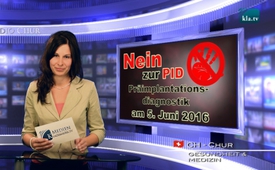 Keine schrankenlose Fortpflanzungsmedizin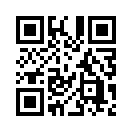 Das revidierte Fortpflanzungsmedizingesetz regelt die konkrete Anwendung der PID im Detail. Es erlaubt nun Gentests und die Selektion von Embryonen nicht mehr nur bei einem Verdacht auf schwere Erbkrankheiten, wovon jährlich 50 bis 100 Paare betroffen sind, sondern für alle jährlich
über 6.000 künstlichen Befruchtungen. So können zum Beispiel auch Down-Syndrom-Kinder ausgesondert werden...Am 14.6.2015 hatte das Schweizer Stimmvolk einer Verfassungsänderung zu gestimmt, die die Einführung von Gentests an Embryonen, genannt Präimplantationsdiagnostik (PID), grundsätzlich erlaubt. Das revidierte Fortpflanzungsmedizingesetz regelt die konkrete Anwendung der PID im Detail. Es erlaubt nun Gentests und die Selektion von Embryonen nicht mehr nur bei einem Verdacht auf schwere Erbkrankheiten, wovon jährlich 50 bis 100 Paare betroffen sind, sondern für alle jährlich
über 6.000 künstlichen Befruchtungen.
So können zum Beispiel auch Down-Syndrom-Kinder ausgesondert werden. Neu dürften pro Behandlungszyklus statt jetzt drei, zwölf Embryonen entwickelt werden. Laut der aktuellsten Statistik müssen im Schnitt für ein einziges Kind, das mittels PID-Verfahren geboren wird, 30 Embryonen hergestellt werden. Das heiβt, dass statt 3.000 „verbrauchte“ Embryonen für 100 Paare bis zu 150.000 Embryonen für 6.000 Paare „geopfert“ würden. Welchem Schweizer Bürger stellen sich bei solchen Hintergrundinformationen nicht die Nackenhaare? Durch ein klares NEIN am 5. Juni 2016 kann man diesen ethischen Dammbruch stoppen! Nun übergebe ich weiter ins Studio Bern.von br.Quellen:http://www.fmedg-nein.ch/news/´
http://pid-stoppen.ch/1306/worum-geht-es-beimrevidierten-fortpflanzungsmedizingesetzDas könnte Sie auch interessieren:#SchweizerVolksabstimmungen - www.kla.tv/SchweizerVolksabstimmungenKla.TV – Die anderen Nachrichten ... frei – unabhängig – unzensiert ...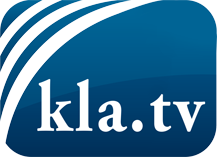 was die Medien nicht verschweigen sollten ...wenig Gehörtes vom Volk, für das Volk ...tägliche News ab 19:45 Uhr auf www.kla.tvDranbleiben lohnt sich!Kostenloses Abonnement mit wöchentlichen News per E-Mail erhalten Sie unter: www.kla.tv/aboSicherheitshinweis:Gegenstimmen werden leider immer weiter zensiert und unterdrückt. Solange wir nicht gemäß den Interessen und Ideologien der Systempresse berichten, müssen wir jederzeit damit rechnen, dass Vorwände gesucht werden, um Kla.TV zu sperren oder zu schaden.Vernetzen Sie sich darum heute noch internetunabhängig!
Klicken Sie hier: www.kla.tv/vernetzungLizenz:    Creative Commons-Lizenz mit Namensnennung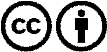 Verbreitung und Wiederaufbereitung ist mit Namensnennung erwünscht! Das Material darf jedoch nicht aus dem Kontext gerissen präsentiert werden. Mit öffentlichen Geldern (GEZ, Serafe, GIS, ...) finanzierte Institutionen ist die Verwendung ohne Rückfrage untersagt. Verstöße können strafrechtlich verfolgt werden.